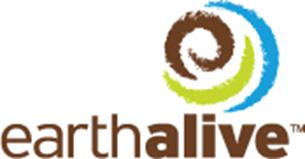 PRESS RELEASENOT FOR DISTRIBUTION TO U.S. NEWS WIRE SERVICES OR DISSEMINATION IN THE UNITED STATESEarth Alive to complete Private Placement Montreal, Quebec, Canada, February 22, 2016 - Earth Alive Clean Technologies (CSE: EAC) (“Earth Alive”) announces that it has undertaken to complete a non-brokered private placement, in the maximum amount of $1,600,000, to further fund sales activities with its distributors. The offering consists in 4,570,000 units, priced at $0.35 each, being comprised each of one common share and one half (½) of one common share purchase warrant. Each full warrant will entitle the holder to purchase one common share of Earth Alive at the price of $0.45 for a period of 18 months following the closing.  All securities issued will be subject to a four month hold period. In connection with the offering an 8% finder’s fee may be paid to certain qualified persons. The offering will be subject to compliance with CSE requirements and securities legislation. For additional company information, please visit: www.earthalivect.comThe CSE has neither approved nor disapproved the contents of this press release.  The CSE does not accept responsibility for the adequacy or accuracy of this release. Earth Alive Clean Technologies Inc., 1001, Lenoir Street, Suite B-338,  Montreal (Qc) Canada  H4C 2Z6  T.(438) 333-1680For media information and interview requests, please contact:Mr. David Gilmour, President(e) dgilmour@earthalivect.com(p) 514-814-2899For investor relations, please contact:Mr. Frédérick Chabot(e) frederick@contactfinanciel.com(p) 438-863-7071